Единый родительский день«Родители реализуют ФГОС»                                                                           На активистах мир стоит!
                                                                           И садик здесь – не исключение…
                                                                           И то, что жизнь у нас кипит –
                                                                           Заслуга родителей  без сомненья!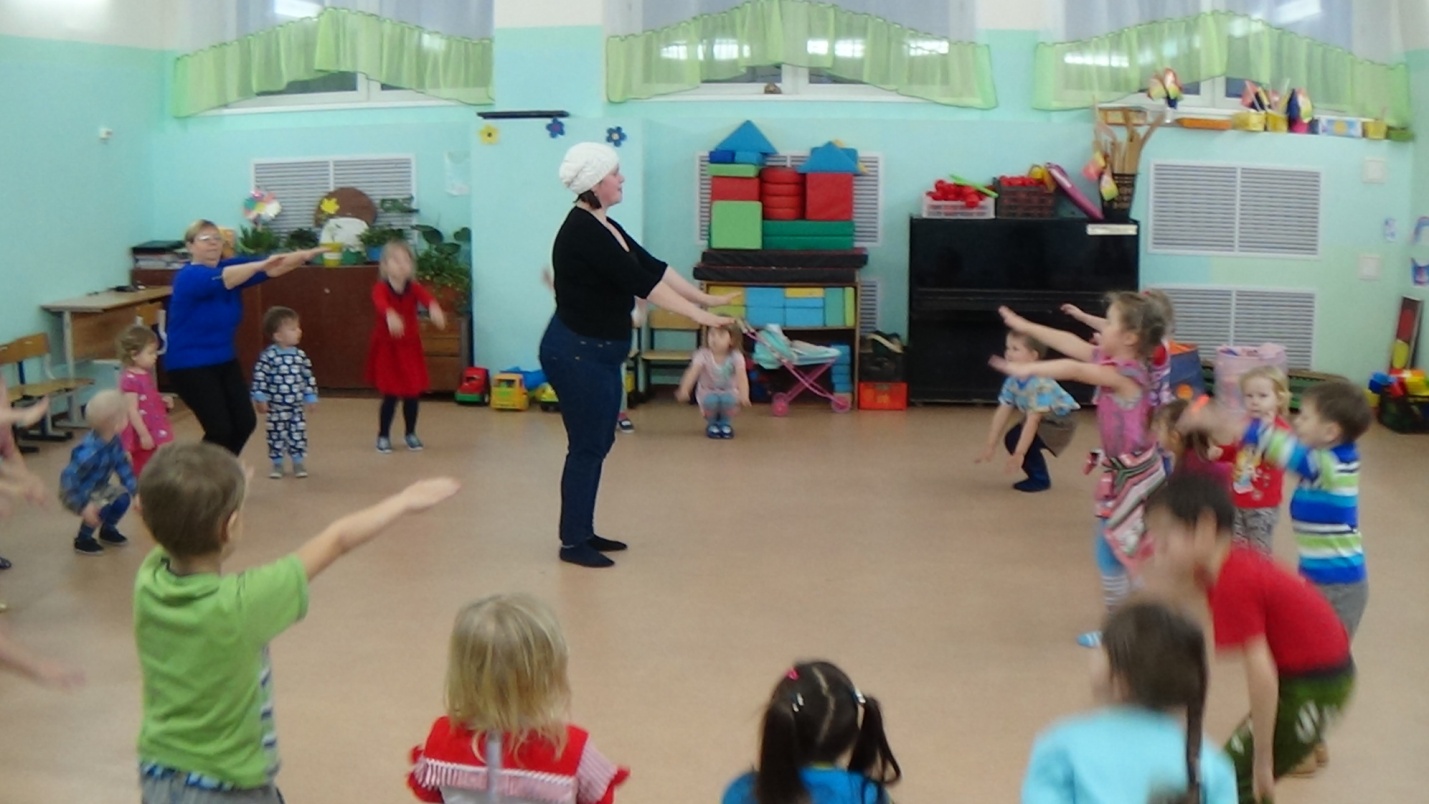 Утренняя гимнастика с мамойЗдоровье в порядке?Спасибо зарядке!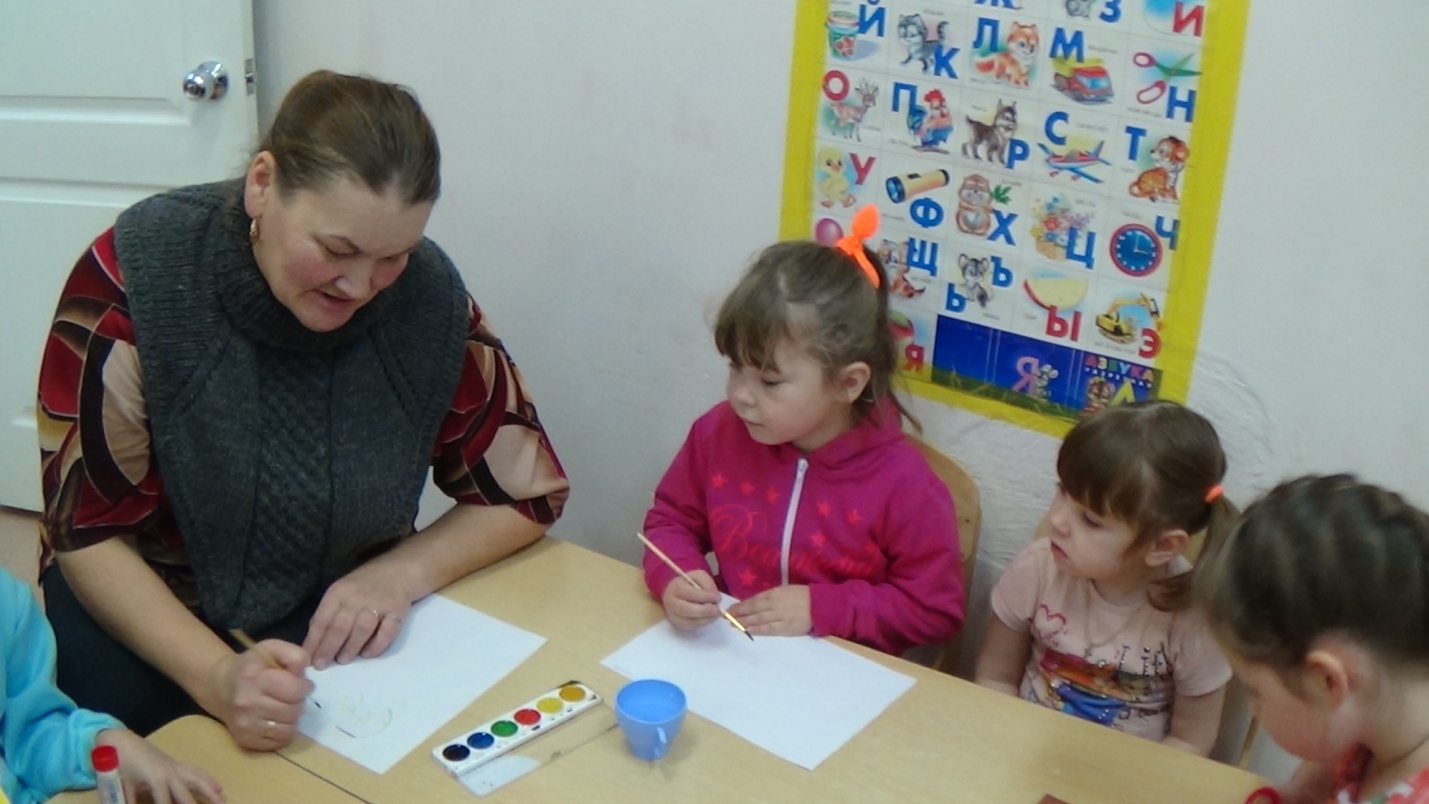 Урок рисования от мамы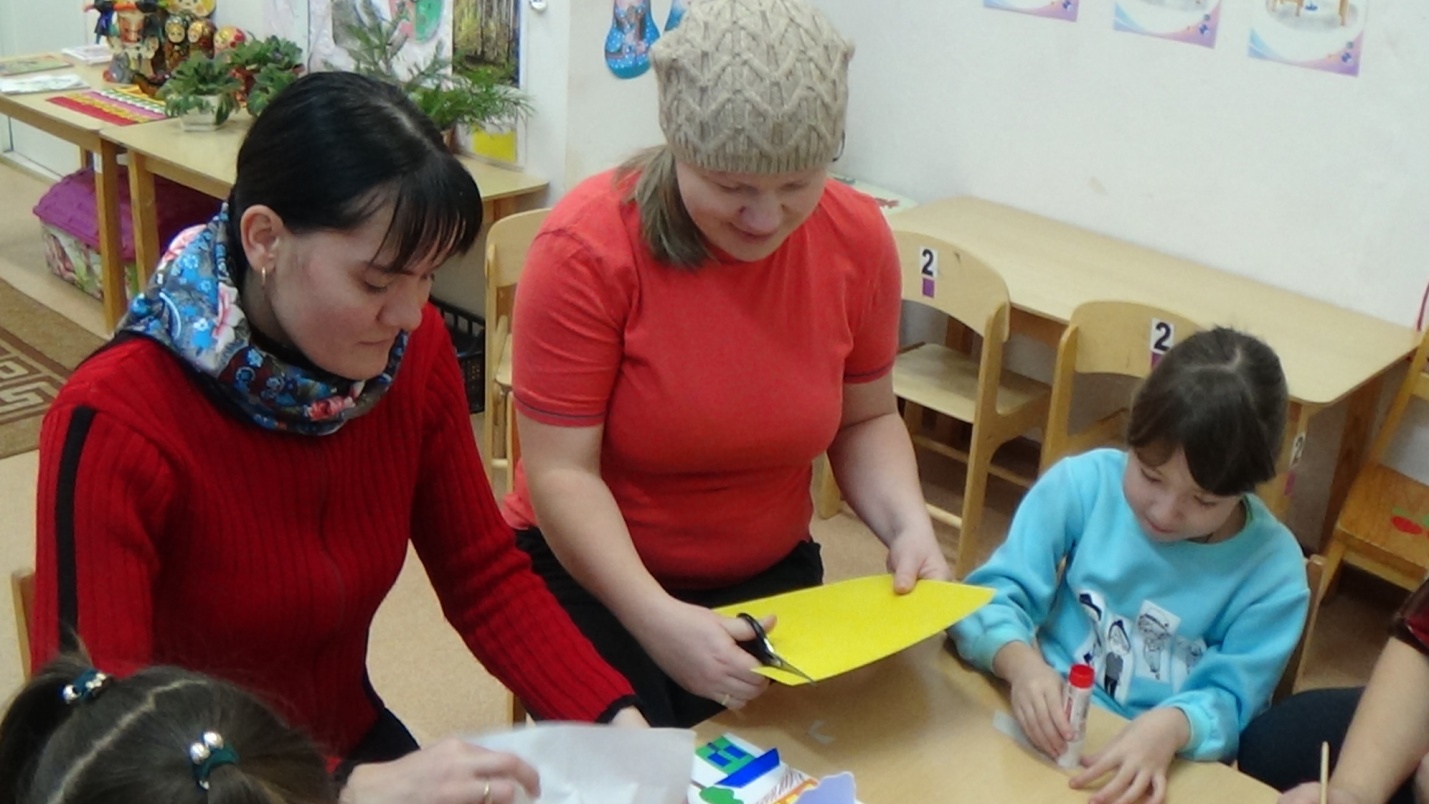 Аппликация «Мой дом»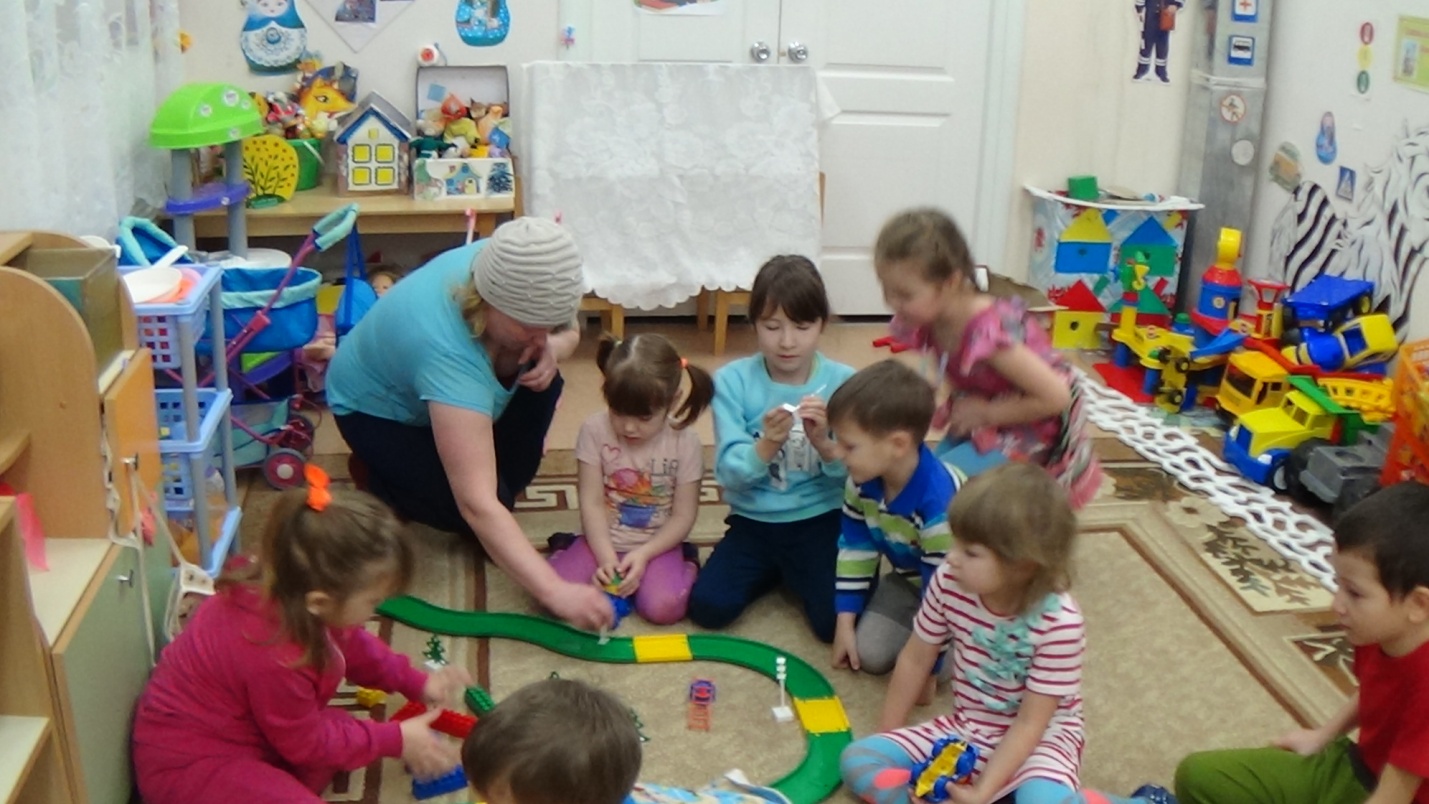 С мамой вместе поиграем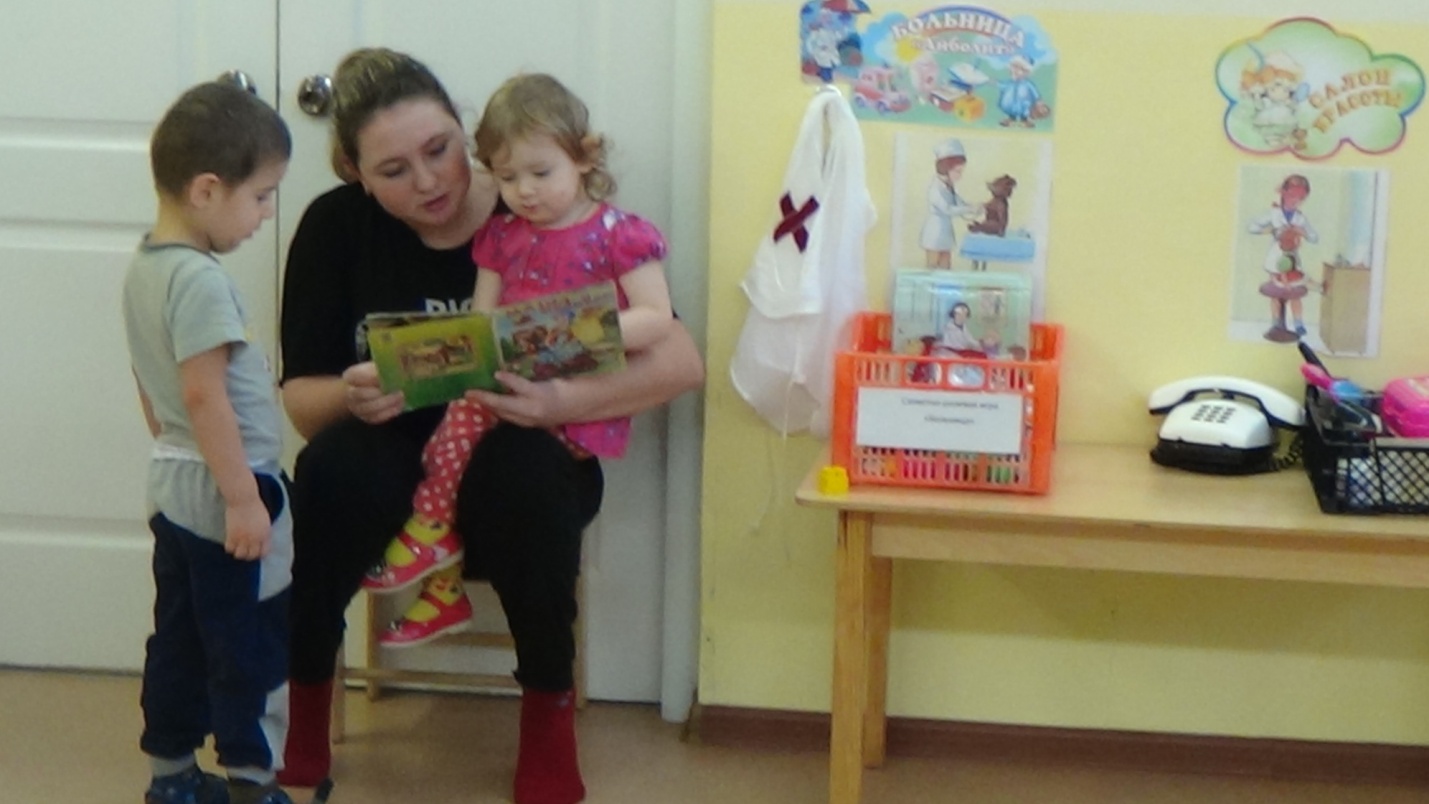 «Мама, почитай-ка»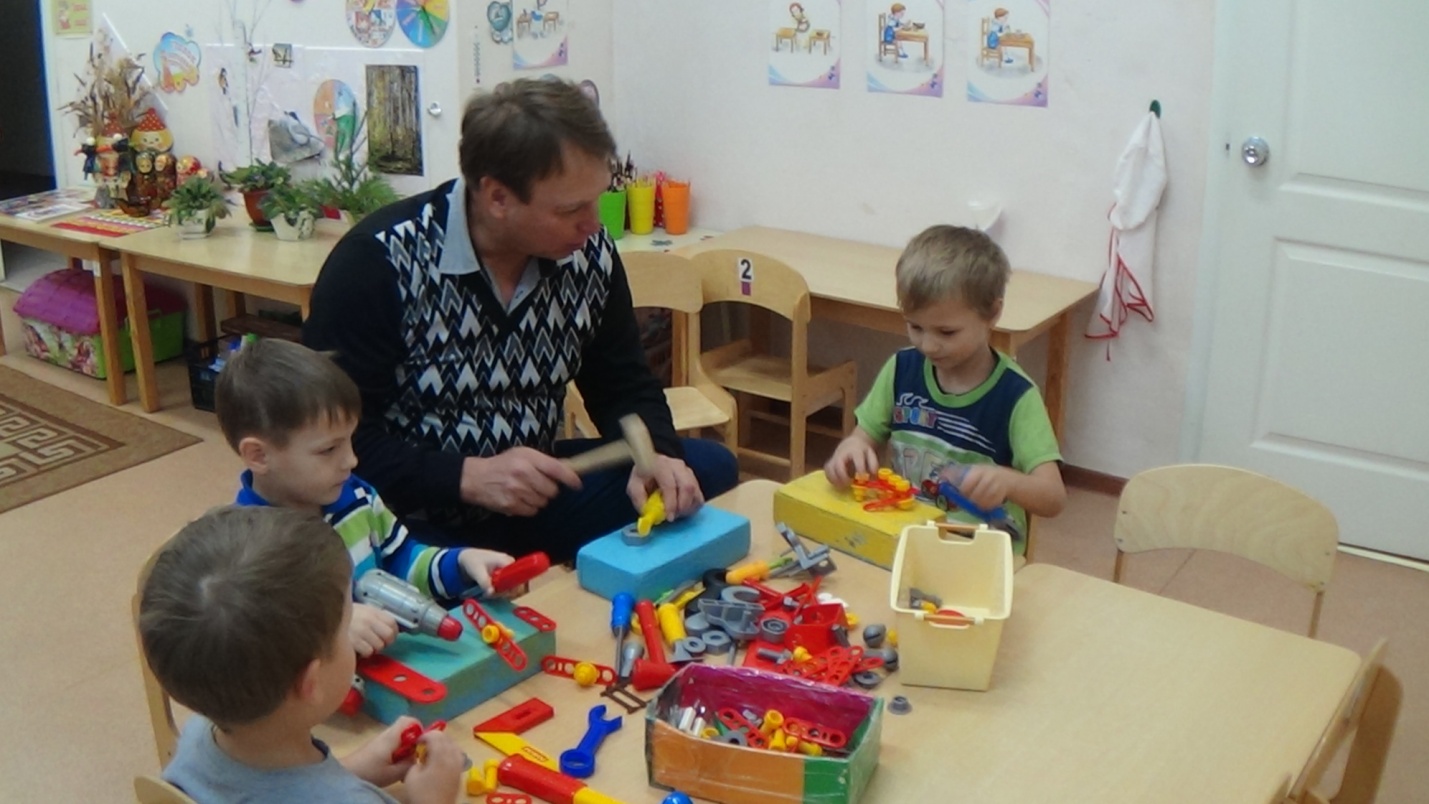 Дидактическая игра «Собери автомобиль»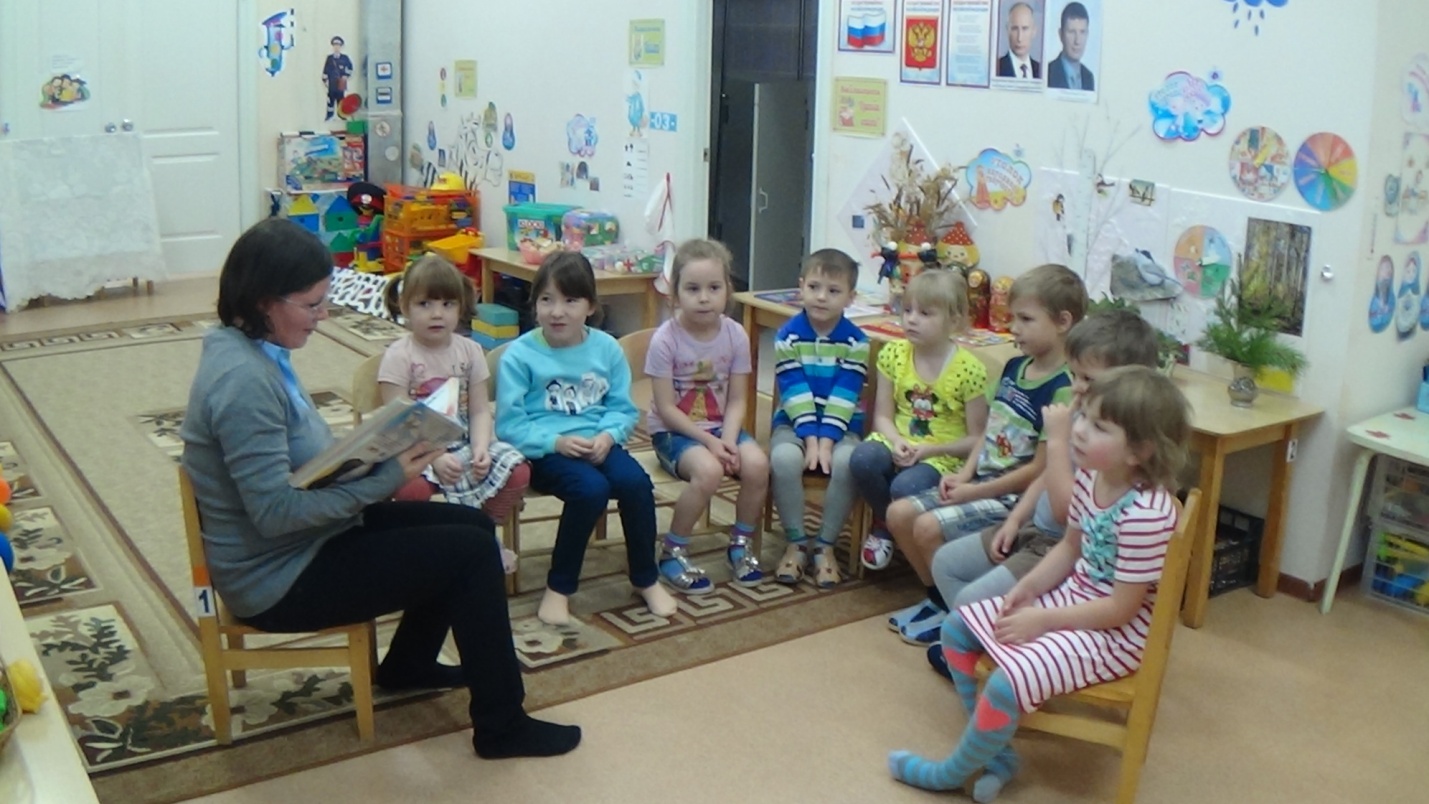 Игра – викторина «Угадай-ка»20 ноября 2017 года в Козьмодемьянском детском саду прошел Единый родительский день.Педагоги привлекли родителей, которые пожелали побыть в роли воспитателя. Отзывы родителей самые хорошие. Те, кто побывал в роли воспитателя, сказали, что было интересно, поучительно, ответственно и хотелось бы еще. Те, кто был на совместных мероприятиях,  пожелали, чтобы такие формы продолжались, было интересно, увлекательно и поучительно.Родители стали активными участниками всех дел в группах, непременными помощниками, научились взаимодействовать друг с другом в роли игровых партнеров.Было очень приятно видеть счастливые глаза родителей и бабушек.
Количество участников Единого родительского дня:Детей -  30Родителей – 14Педагогов - 3